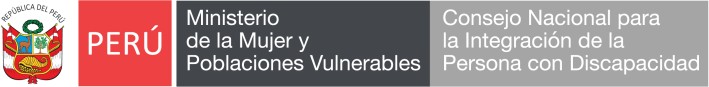 “Año de la unión, la paz y el desarrollo “FE DE ERRATASPROCESO CAS N° 038-2023-CONADISCONVOCATORIA PARA LA CONTRATACIÓN ADMINISTRATIVA DE SERVICIOS DE (01) UN/A ANALISTA DE INVESTIGACIÓN CUANTITATIVA EN DISCAPACIDAD PARA LA DIRECCION DE POLITICAS E INVESTIGACIONESSe comunica al público en general e interesados en el Proceso CAS N° 038-2023-CONADIS, CONVOCATORIA PARA LA CONTRATACIÓN ADMINISTRATIVA DE SERVICIOS DE (01) UN/A ANALISTA DE INVESTIGACIÓN CUANTITATIVA EN DISCAPACIDAD PARA LA DIRECCION DE POLITICAS E INVESTIGACIONES, que, por error material, se procede a modificar el apartado II. PERFIL DE PUESTO, donde se hace referencia a la experiencia específica:DICE:Específica: •Tres (02) años de experiencia en funciones relacionadas al puesto en el sector público o privado.•Dos (02) años de experiencia en la función o la materia como mínimo en el puesto de Analista.•Dos (01) años de experiencia en la función o la materia en el sector públicoDEBE DECIR:Específica: •Dos (02) años de experiencia en funciones relacionadas al puesto en el sector público o privado.•Dos (02) años de experiencia en la función o la materia como mínimo en el puesto de Analista.•Un (01) año de experiencia en la función o la materia en el sector públicoLima, 03 de julio de 2023.UNIDAD DE RECURSOS HUMANOSwww.conadisperu.gob.peAv. Arequipa Nº 375 Santa Beatriz – Lima Teléfono: (511) 6305170Linea Gratuita 0800-00151